Výsledková listina školního kola soutěže                      základních uměleckých škol 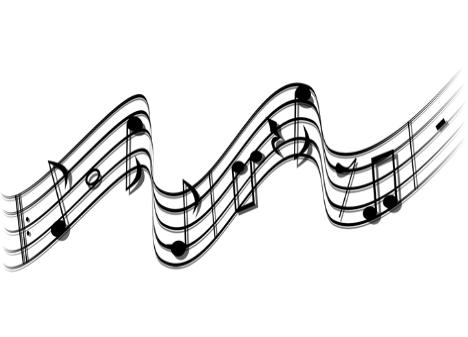                          ze dne 25. - 31.1.2024==============================================		Hra na kytaru:Kategorie 0.b.Skořepová An. Klaudie	1. místo s postupem do okresního kola	J. UlrichKategorie 0.c.Hilbert Nicole Alice		1. místo s postupem do okresního kola	J. UlrichŠtíbrová Marie		1. místo 					J. UlrichKategorie 1.Jírů Lukáš			1. místo s postupem do okresního kola	J. UlrichKindlová Barbora		1. místo s postupem do okresního kola	L. KolmanováKategorie 2.Urban Jakub			1. místo s postupem do okresního kola	L. KolmanováKategorie 3.Dolejšová Viktorie		1. místo s postupem do okresního kola	L. KolmanováHajná Anna			1. místo s postupem do okresního kola	L. KolmanováSodoma Vladyslav		1. místo s postupem do okresního kola	J. UlrichKategorie 4.Eliášová Sára			1. místo s postupem do okresního kola	J. UlrichHartmanová Lucie		1. místo s postupem do okresního kola	L. KolmanováKategorie 5.Gugala Karolína Irena	1. místo s postupem do okresního kola	J. UlrichPilařová Ema			1. místo s postupem do okresního kola	E. KnoblauchRajtmajerová Anna		1. místo s postupem do okresního kola	L. KolmanováMleziva David		1. místo					J. UlrichKategorie 6.Parpel Filip			1. místo s postupem do okresního kola	L. KolmanováKategorie 8.Pilař Václav			1. místo s postupem do okresního kola	E. KnoblauchKomorní hra:Kategorie 2.Kytarový kvartet		1. místo s postupem do okresního kola	L. Kolmanová(Dolejšová, Hajná, Hartmanová, Rajtmajerová)Kytarové duo			1. místo s postupem do okresního kola	L. Kolmanová(Burda, Parpel)	Kytarové duo			1. místo 					L. Kolmanová(Bednářová, Bučilová)Kategorie 3.	Kytarové dueto		1. místo s postupem do okresního kola	E. Knoblauch(Pilař, Pilařová)Hra na housle:Kategorie 1.Šelemba Jan			1. místo 					V. PošmůrnýKategorie 4.			Kuneš Josef			1. místo s postupem do okresního kola	V. PošmůrnýKuneš Pavel			1. místo					V. PošmůrnýKategorie 6.Wagner J.	 		1. místo s postupem do okresního kola	V. PošmůrnýFabiánová V.			1. místo s postupem do okresního kola	B. KoňákováHra na violu:Kategorie 5.Stehlík Pavel	 		1. místo s postupem do okresního kola	V. PošmůrnýHra na klavír:Kategorie 0.Plocová Kristýna		1. místo s postupem do okresního kola	I. MarešováKategorie 1.Skořepová An. Klaudie	1. místo s postupem do okresního kola	R. OlivíkováKarbulová Eliška		1. místo					P. KšandováKategorie 2.Bechyňská Jana		1. místo s postupem do okresního kola	P. KšandováHamranová Šárka		1. místo s postupem do okresního kola	I. MarešováKategorie 3.Krupka Jan			1. místo s postupem do okresního kola	R. OlivíkováKategorie 4.Hartinová Elen		1. místo s postupem do okresního kola	R. OlivíkováKategorie 9.Bučil Vojtěch			1. místo 					T. ImpellizzeriČtyřruční hra na klavír:Kategorie 2.Brejchalová K.-Hanzalová K.1. místo s postupem do okresního kola	R. OlivíkováHamranová Š.-Donínová V.	1. místo s postupem do okresního kola	I. MarešováVšem soutěžícím blahopřejemea přejeme mnoho úspěchůpři další reprezentaci školy v okresním kole dne 27. 2. 2024 Bližší organizační informace obdržíteu svých třídních učitelů.